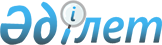 О внесении изменений в решение Мартукского районного маслихата от 4 января 2019 года № 225 "Об утверждении бюджета Сарыжарского сельского округа на 2019-2021 годы"
					
			С истёкшим сроком
			
			
		
					Решение Мартукского районного маслихата Актюбинской области от 30 мая 2019 года № 277. Зарегистрировано Департаментом юстиции Актюбинской области 5 июня 2019 года № 6225. Прекращено действие в связи с истечением срока
      В соответствии со статьей 6 Закона Республики Казахстан от 23 января 2001 года "О местном государственном управлении и самоуправлении в Республике Казахстан" и пунктом 2 статьи 9-1, пунктом 4 статьи 106, статьей 109-1 Бюджетного кодекса Республики Казахстан от 4 декабря 2008 года, Мартукский районный маслихат РЕШИЛ:
      1. Внести в решение Мартукского районного маслихата от 4 января 2019 года № 225 "Об утверждении бюджета Сарыжарского сельского округа на 2019-2021 годы" (зарегистрированное в Реестре государственной регистрации нормативных правовых актов № 3-8-213, опубликованное 18 января 2019 года в эталонном контрольном банке нормативных правовых актов Республики Казахстан в электронном виде) следующие изменения:
      в пункте 1:
      в подпункте 1):
      доходы – цифры "64 599" заменить цифрами "70 621", 
      в том числе:
      поступления трансфертов – цифры "59 445" заменить цифрами "65 467";
      в подпункте 2):
      затраты – цифры "65 898" заменить цифрами "71 920".
      2. Приложение 1 указанного решения изложить в новой редакции согласно приложения к настоящему решению.
      3. Государственному учреждению "Аппарат Мартукского районного маслихата" в установленном законодательством порядке обеспечить:
      1) государственную регистрацию настоящего решения в Департаменте юстиции Актюбинской области;
      2) направление настоящего решения на официальное опубликование в эталонном контрольном банке нормативных правовых актов Республики Казахстан в электронном виде;
      3) размещение настоящего решения на интернет-ресурсе Мартукского районного маслихата.
      4. Настоящее решение вводится в действие с 1 января 2019 года.  Бюджет Сарыжарского сельского округа на 2019 год
					© 2012. РГП на ПХВ «Институт законодательства и правовой информации Республики Казахстан» Министерства юстиции Республики Казахстан
				
      Председатель сессии Мартукского районного маслихата 

Б. Абдуллин

      Секретарь Мартукского районного маслихата 

А. Альмухамбетов
Приложениек решению Мартукскогорайонного маслихатаот 30 мая 2019 года № 277Приложение 1к решению Мартукскогорайонного маслихатаот 4 января 2019 года № 225
Категория
Класс
Подкласс
Наименование
Наименование
Сумма, тысяч тенге
1
2
3
4
4
5
Доходы
Доходы
70 621
1
Налоговые поступления
Налоговые поступления
5 154
01
Подоходный налог
Подоходный налог
2 141
2
Индивидуальный подоходный налог
Индивидуальный подоходный налог
2 141
04
Налоги на собственность
Налоги на собственность
3 013
1
Налоги на имущество
Налоги на имущество
151
3
Земельный налог
Земельный налог
216
4
Налог на транспортные средства
Налог на транспортные средства
2 646
4
Поступления трансфертов
Поступления трансфертов
65 467
02
Трансферты из вышестоящих органов государственного управления
Трансферты из вышестоящих органов государственного управления
65 467
3
Трансферты из районного (города областного значения) бюджета
Трансферты из районного (города областного значения) бюджета
65 467
Функциональная группа
Функциональная подгруппа
Администратор бюджетных программ
Программа
Наименование
Сумма, тысяч тенге
1
2
3
4
5
6
Затраты
71 920
01
Государственные услуги общего характера
18 898
1
Представительные, исполнительные и другие органы, выполняющие общие функции государственного управления
18 898
124
Аппарат акима города районного значения, села, поселка, сельского округа
18 898
001
Услуги по обеспечению деятельности акима города районного значения, села, поселка, сельского округа
18 761
022
Капитальные расходы государственного органа
137
04
Образование
35 703
1
Дошкольное воспитание и обучение
35 703
124
Аппарат акима города районного значения, села, поселка, сельского округа
35 703
041
Реализация государственного образовательного заказа в дошкольных организациях района
35 703
06
Социальная помощь и социальное обеспечение
1 552
2
Социальная помощь
1 552
124
Аппарат акима города районного значения, села, поселка, сельского округа
1 552
003
Оказание социальной помощи нуждающимся гражданам на дому
1 552
07
Жилищно-коммунальное хозяйство
10 659
3
Благоустройство населенных пунктов
10 659
124
Аппарат акима города районного значения, села, поселка, сельского округа
10 659
008
Освещение улиц в населенных пунктах
8 200
009
Обеспечение санитарии населенных пунктов
1 000
010
Содержание мест захоронений и погребение безродных
162
011
Благоустройство и озеленение населенных пунктов
1 297
12
Транспорт и коммуникации
1 027
1
Автомобильный транспорт
1 027
124
Аппарат акима города районного значения, села, поселка, сельского округа
1 027
013
Обеспечение функционирования автомобильных дорог в городах районного значения, селах, поселках, сельских округах
1 027
13
Прочие
4 081
9
Прочие
4 081
124
Аппарат акима города районного значения, села, поселка, сельского округа
4 081
040
Реализация мероприятий для решения вопросов обустройства населенных пунктов в реализацию мер по содействию экономическому развитию регионов в рамках Программы развития регионов до 2020 года
4 081
Функциональная группа
Функциональная подгруппа
Администратор бюджетных программ
Программа
Наименование
Сумма, тысяч тенге
1
2
3
4
5
6
Чистое бюджетное кредитование
0
Категория
Класс
Подкласс
Наименование
Наименование
Сумма, тысяч тенге
1
2
3
4
4
5
5
Погашение бюджетных кредитов
Погашение бюджетных кредитов
0
01
Погашение бюджетных кредитов
Погашение бюджетных кредитов
0
1
Погашение бюджетных кредитов, выданных из государственного бюджета
Погашение бюджетных кредитов, выданных из государственного бюджета
0
Функциональная группа
Функциональная подгруппа
Администратор бюджетных программ
Программа
Наименование
Сумма, тысяч тенге
1
2
3
4
5
6
Сальдо по операциям с финансовыми активами
0
Приобретение финансовых активов
0
Дефицит (профицит) бюджета
-1 299
Финансирование дефицита (использование профицита) бюджета
1 299
Категория
Класс
Подкласс
Наименование
Наименование
Сумма, тысяч тенге
1
2
3
4
4
5
7
Поступление займов
Поступление займов
0
01
Внутренние государственные займы
Внутренние государственные займы
0
2
Договоры займа
Договоры займа
0
Функциональная группа
Функциональная подгруппа
Администратор бюджетных программ
Программа
Наименование
Сумма, тысяч тенге
1
2
3
4
5
6
16
Погашение займов
0
1
Погашение займов
0
Категория
Класс
Подкласс
Наименование
Наименование
Сумма (тысяч тенге)
1
2
3
4
4
5
8
Используемые остатки бюджетных средств
Используемые остатки бюджетных средств
1 299
01
Остатки бюджетных средств
Остатки бюджетных средств
1 299
1
Свободные остатки бюджетных средств
Свободные остатки бюджетных средств
1 299